Make Training Happen Resources Presented at SCLA October 22nd, 2015 Self-Guided LearningDevelop the Training Find the expert (Who uses this resource often and get results?)What are the most useful features?What are the potential problems or hang ups? Focus on key aspects, not everythingSet a manageable time frame (i.e. 15 - 30 minutes per section)Make it scenario based (When would this be used?)Point out potential problems (What is confusing or glitchy?)Create and Publish the TrainingUse the same template and style guide each time (Word works well)(To save a Word document as a template: File > Save As > Under File Name field, click Save as type: dropdown menu > Word Template)Select a header/footer themeUse header for titlePut creation date and contact information of author in footer Consistent style for directionsBold to click or tap directly; Italics for reference Screen Clippings for icons without words In the top right, click View Full Archive; In the Paragraph box, click       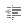 Publish Word document as a PDF to avoid unintended changes  Before sending out, test training for understanding with at least one personTrack training time for SCSL reporting SDA ResourcesOCLC WebJunction – Self-Directed Achievement Portal http://www.webjunction.org/events/webjunction/Self_Directed_Achievement.htmlLearning StylesVark   http://vark-learn.com/english/index.aspPeeragogy    http://www.peeragogy.org21st Century SkillsInstitute of Museum and Library Services  https://www.imls.gov/issues/national-initiatives/museums-libraries-and-21st-century-skillsOrganizational CultureConnors, R., Smith, T., & Soundview Executive Book Summaries. (2011). Change the culture, change the game: The breakthrough strategy for energizing your organization and creating accountability for results. Kennett Square, Pa.: Soundview Executive Book Summaries. Free Training ResourcesLibrary Creation & Learning Centers (Colorado State Library) - http://create.coloradovirtuallibrary.org/South Carolina State Library - http://statelibrary.sc.libcal.com/TechSoup – Resources Tab http://www.techsoup.org/WebJunction  http://www.webjunction.org/find-training.htmlWyoming State Library Training Calendar - http://www.wyominglibraries.org/calendar.htmlGeneral Resources:Library publication websites, like LibraryJournal or Booklist Library database support sites, like EBSCO or Gale productsLibrary resource support sites, like OverDrive or Zinio Software help files, like Word or your ILSIn the works… The Continuing Education Committee is looking into developing a state-wide training opportunities calendar hosted through SCLA. 